Publicado en Madrid el 30/09/2020 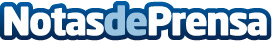 M-Three Satcom España, gana el Concurso para la gestión de todas las vías ocasionales de comunicación en el Satélite Hispasat para RTVEM-Three Satcom España, empresa de servicios audiovisuales del Grupo Vertice360, ha ganado el Concurso para la gestión de todas las vías ocasionales de comunicación en el Satélite Hispasat para RTVE. El contrato entró en vigor el pasado 1 de agosto y tiene una duración de un año. Durante este periodo se esperan realizar unas 4.000 transmisiones de unos 320.000 minutos en totalDatos de contacto:Agencia de Comunicación de M-Three Satcom España917 940 600Nota de prensa publicada en: https://www.notasdeprensa.es/m-three-satcom-espana-gana-el-concurso-para-la Categorias: Imágen y sonido Telecomunicaciones Televisión y Radio E-Commerce http://www.notasdeprensa.es